Alone And ForsakenHank WilliamsINTRO:  1 2 3 / 1 2 3 / [Dm] / [Dm] /We [Dm] met in the springtime when blossoms unfoldThe [Dm] pastures were green and the [A7] meadows were [Dm] gold [Dm]Our [Dm] love was in flower as summer grew onHer [Dm] love like the leaves now has [A7] withered and [Dm] gone [Dm]The [Dm] roses have faded, there's frost at my doorThe [Dm] birds in the morning don't [A7] sing any-[Dm]more [Dm]The [Dm] grass in the valley is starting to dieAnd [Dm] out in the darkness the [A7] whippoorwills [Dm] cry [Dm]A-[Bb]lone and forsaken by [F] fate and by manOh, [F] Lord, if You hear me please [Dm] hold to my handOh, [A7] please under-[Dm]stand [Dm]Oh, [Dm] where has she gone to, oh, where can she beShe [Dm] may have forsaken some [A7] other like [Dm] me [Dm]She [Dm] promised to honor, to love and obeyEach [Dm] vow was a plaything that [A7] she threw a-[Dm]way [Dm]The [Dm] darkness is falling, the sky has turned grayA [Dm] hound in the distance is [A7] starting to [Dm] bay [Dm]I [Dm] wonder, I wonder what she's thinking ofFor-[Dm]saken, forgotten with-[A7]out any [Dm] love [Dm]A-[Bb]lone and forsaken by [F] fate and by manOh, [F] Lord, if You hear me please [Dm] hold to my handOh, [A7] please under-[Dm]stand [Dm]/[Dm] 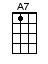 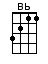 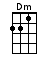 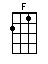 www.bytownukulele.ca